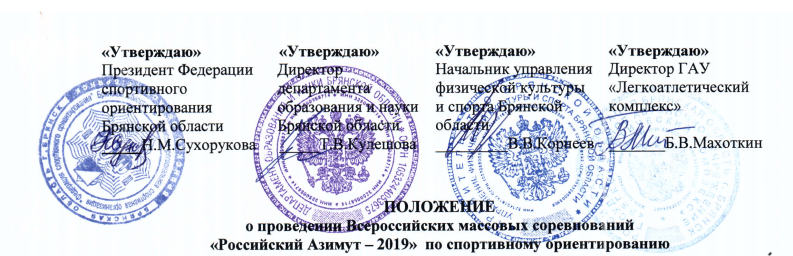 ОБЩИЕ ПОЛОЖЕНИЯВсероссийские массовые соревнования «Российский Азимут – 2019» по спортивному ориентированию  (далее – Соревнования) проводятся с целью:- привлечения трудящихся и учащейся молодежи Брянской области к регулярным занятиям физической культурой и спортом;- увеличения спортивного долголетия среди спортсменов среднего и старшего возраста;- развития и популяризации спортивного ориентирования;- пропаганды физической культуры, спорта и здорового образа жизни среди населения Брянской области.Соревнования проводятся на основании Приказа №18/1 от 28.02.2017 года                            о государственной аккредитации Федерации спортивного ориентирования Брянской области;- Соревнования проводятся в соответствии с Правилами вида спорта «Спортивное ориентирование», утвержденные Приказом №403 Министерства спорта Российской Федерации от 03.05.2017 года;Данное Положение является основанием для командирования спортсменов, тренеров, судей на соревнования.МЕСТО И СРОКИ ПРОВЕДЕНИЯСоревнования проводятся 18 мая . на территории ЦПКиО им. 1000-летия                   г. Брянска (Курган Бессмертия). Старт в 12.00 час.ОРГАНИЗАТОРЫ СОРЕВНОВАНИЙОбщее руководство подготовкой и организацией Соревнований осуществляют Министерство спорта Российской Федерации (далее – Минспорт России) и Общероссийская физкультурно-спортивная общественная организация «Федерация спортивного ориентирования России».Непосредственное проведение Соревнований возлагается на управление физической культуры и спорта Брянской области, ГАУ «Легкоатлетический комплекс»,  МБОУДОД   «Центр детского и юношеского туризма и экскурсий» г. Брянска (директор Белов Б.В.), федерацию спортивного ориентирования Брянской области (президент Сухорукова Н.М.),           а также на главную судейскую коллегию Соревнований.ТРЕБОВАНИЯ К УЧАСТНИКАМ И УСЛОВИЯ ИХ ДОПУСКА             К участию в Соревнованиях допускаются граждане Российской Федерации и иностранных государств: спортсмены, школьники, студенты, рабочая молодёжь, общественность любых возрастов, в том числе с ограниченными физическими возможностями.                          С 3 мая по 10 мая т.г. Федерация спортивного ориентирования Брянской области проводит обучающие занятия для студентов и молодежи с целью приобретения ими знаний и навыков ориентирования на местности. Расписание проведения занятий прописано в Информационном бюллетене (Приложение №3), а также будет размещено до 1 мая на сайте Федерации спортивного ориентирования Брянской области http://www. legend-bryansk.narod.ru.   Соревнования проводятся в следующих возрастных категориях:Все участники для получения призов должны иметь при себе паспорт (свидетельство о рождении).ПРОГРАММА МЕРОПРИЯТИЯЦентр Соревнований – летняя сцена ЦПКиО им. 1000-летия г. Брянска, где проходит регистрация участников, совещание представителей команд и официальные церемонии. Соревнования проводятся с общего старта в каждой возрастной категории по дисциплине – выбор. 18 мая 2019 года:Более подробная информация о ходе соревнований освещается в Информационном бюллетене (Приложение №1).УСЛОВИЯ ПОДВЕДЕНИЯ ИТОГОВОпределение победителей и призёров Соревнований осуществляется в соответствии с действующими правилами соревнований по спортивному ориентированию, утверждёнными приказом Минспорта России  от 03.05.2017 г. №403. Победители и призеры в каждой возрастной категории определяются в соответствии с порядком прохождения финиша.НАГРАЖДЕНИЕУчастники, занявшие I - III место в каждой возрастной категории, награждаются медалями и дипломами Минспорта России, памятными сувенирами. Победителям Соревнований  в каждой возрастной категории вручаются памятные призы Минспорта России. Участники, занявшие 4-6 места во всех возрастных категориях, награждаются грамотами управления физической культурой и спорта Брянской области и памятными сувенирами. Отдельными специальными денежными призами награждаются победители в номинациях «Почетный ориентировщик», «Лучший ориентировщик года» мужчина и женщина, «Лучший наставник», «За волю к победе», «Лучший постановщик дистанции». Призами спонсоров награждаются самые юные участники - мальчик и девочка соответственно в возрастных категориях М12 и Ж12, самостоятельно закончившие дистанцию. Победители и призеры группы «Семейный забег», «Ветеранский забег» среди женщин и мужчин награждаются грамотами управления физической культурой и спорта Брянской области и памятными сувенирами от спонсоров. УСЛОВИЯ ФИНАНСИРОВАНИЯМинспорт России, управление физической культуры и спорта Брянской области обеспечивают долевое участие в финансировании Соревнований по согласованию.Минспорт России осуществляет финансовое обеспечение  Соревнований в соответствии с порядком финансирования за счет средств федерального бюджета и нормами расходов средств на проведение физкультурных и спортивных мероприятий, включенных в Единый календарный план межрегиональных, всероссийских и международных физкультурных и спортивных мероприятий.На печатной, рекламно-информационной и сувенирной продукции, издаваемой (изготавливаемой) к Соревнованиям, а также на кино-, видео- и фотоматериалах, выпускаемых (изготавливаемых) в связи с проведением Соревнований, допускается изображение эмблемы Минспорта России.Расходы, связанные с проведением Соревнований, управление физической культуры и спорта Брянской области обеспечивает за счёт средств областного бюджета в пределах утверждённых лимитов бюджетных обязательств, предусмотренных на финансовое обеспечение государственного задания на выполнение государственных работ.Финансирование спортивного мероприятия ГАУ «Легкоатлетический комплекс» производит на основании Устава, порядка, сметы расходов (питание судей,  услуги по организации и проведению, изготовление афиш, карточек участников, вымпелов,  приобретение сувенирной продукции, канцтоваров, награждение грамотами и специальными денежными призами).Расходы по командированию участников мероприятия (проезд, питание, проживание) за счет командирующих организаций.ОБЕСПЕЧЕНИЕ БЕЗОПАСНОСТИ УЧАСТНИКОВ И ЗРИТЕЛЕЙОбеспечение безопасности участников и зрителей осуществляется согласно требованиям Правил обеспечения безопасности при проведении официальных спортивных соревнований, утвержденных постановлением Правительства Российской Федерации от        18 апреля . № 353, а также требованиям правил соревнований по спортивному ориентированию.           Оказание скорой медицинской помощи, а также допуск участников осуществляется в соответствии с приказом Министерства здравоохранения РФ от 01.03.2016 № 134н                    «О Порядке организации оказания медицинской помощи лицам, занимающимся физической культурой и спортом (в том числе при подготовке и проведении физкультурных и спортивных мероприятий), включая порядок медицинского осмотра лиц, желающих пройти  спортивную подготовку, заниматься физической культурой и спортом в организациях и (или) выполнить нормативы испытаний (тестов) Всероссийского физкультурно-спортивного комплекса «Готов к труду и обороне».           Обеспечение безопасности участников и зрителей осуществляется согласно требованиям к антитеррористической защищенности объектов спорта и формы паспорта безопасности объектов спорта при проведении официальных спортивных соревнований, утвержденным постановлением Правительства Российской Федерации от 6 марта 2015 г. №202. СТРАХОВАНИЕ УЧАСТНИКОВУчастие в Соревнованиях осуществляется только при наличии полиса (оригинала) страхования жизни и здоровья от несчастных случаев, который предоставляется в комиссию по допуску на каждого участника Соревнования.ПОДАЧА ЗАЯВОК НА УЧАСТИЕ Предварительные заявки в электронном виде в Excel необходимо подать до 13 мая (включительно) на сайт ЦДЮТиЭ http://www.turizmbrk.ru (форма заявки прилагается на сайте). Основная заявка на участие в Соревнованиях с печатью и визой врача подается в мандатную комиссию по адресу ул. Луначарского,45/9. Образец медицинской заявки указан в Приложении №4. Комиссия по допуску участников работает: - с 14 по 16 мая с 10:00 до  18:00 час,  - 17 мая 2019 г. с 10:00 до 15:00 час  - 18 мая 2019 г. с 8:30 до 10:30 час в центре проведения соревнований.Участники соревнований предоставляют в комиссию следующие документы: паспорт или свидетельство о рождении, полис обязательного медицинского страхования, справку- допуск врача (для участников до 18 лет включительно). Страхование жизни от несчастного случая участник производит самостоятельно.Спортсмены (команды) из г. Брянска обязаны пройти мандатную комиссию по               ул. Луначарского,45/9 14-17 мая и получить карточки участников для отметки контрольных пунктов и необходимую информацию. Иногородние команды проходят регистрацию в день проведения Соревнований.Справки по телефонам:74–01–81 – управление физической культуры и спорта Брянской области;51- 58-74 – ГАУ «Легкоатлетический комплекс»; 8-919-291-73-70 – Федерация спортивного ориентирования Брянской области   Сухорукова Надежда Михайловна.Дополнительная информация по соревнованиям размещена на сайте МБОУДОД «Центр детского и юношеского туризма и экскурсий» г. Брянска: http://www.turizmbrk.ru и на сайте Федерации спортивного ориентирования Брянской области: http://www. legend-bryansk.narod.ru                                                                                                                                                       Приложение №1Всероссийские массовые соревнования по спортивному ориентированию«РОССИЙСКИЙ АЗИМУТ - 2019»г. БрянскИнформационный бюллетень Организаторы соревнований.Проведение соревнований «Российский Азимут - 2019» в Брянске возложено на: управление физической культуры и спорта Брянской области, ГАУ «Легкоатлетический комплекс», МБОУДОД «Центр детского и юношеского туризма и экскурсий» г. Брянска, федерацию спортивного ориентирования Брянской области,  на главную судейскую коллегию соревнований «Российский Азимут - 2019».Главный судья соревнований Сухорукова Надежда Михайловна м. т. 8-919-291-73-70.Время и место проведения соревнований.Соревнования «Российский Азимут - 2019» проводятся 18 мая (суббота) 2019 г. в      г. Брянске на территории Центрального парка культуры и отдыха им. 1000 – летия г. Брянска. Старт первой возрастной категории в 12:00 час.Заявка участников и допуск на соревнования.Все участники соревнований «Российский Азимут - 2019» обязаны пройти комиссию по допуску на соревнования – мандатную комиссию. Заседания мандатной комиссии проходят в здании ДЮСШ по шахматам и шашкам по адресу: г. Брянск,   ул. Луначарского, 45/9 (остановка «Площадь Ленина», напротив ТЦ «Дубрава») по следующим дням: 14-16 мая   - с 10:00 до 18:00 час 17 мая        - с 10:00 до 15:00 час При прохождении мандатной комиссии участники соревнований «Российский Азимут - 2019», представители команд предъявляют соответствующие документы согласно Положению: паспорт или свидетельство о рождении, полис обязательного медицинского страхования, медицинскую справку о допуске врача (для несовершеннолетних участников обязательна),  получают карточки участников. При прохождении регистрации участников в мандатной комиссии представитель предъявляет заполненный бланк Инструктажа по ТБ, где указаны Ф.И.О. участников соревнований и их подписи (см Приложение №2). Здесь же даются разъяснения по правильному оформлению карточек, предоставляется информация по условиям проведения соревнований «Российский Азимут - 2019», по времени прибытия в центр соревнований и о регламенте прохождения соревнований. Медицинский допуск для несовершеннолетних участников обязателен. Участники от 18 лет и старше допускаются на соревнования при наличии допуска врача или личной ответственности за свою жизнь и здоровье, о чем подается заявление в мандатную комиссию. Форму заявки с медицинским допуском смотри в Приложении №4.Для формирования стартового протокола всем командам необходимо предварительно подать заявку о составе команды в электронном виде до 13 мая (включительно) на сайт ЦДЮТиЭ http://www.turizmbrk.ru (форма заявки прилагается на сайте) по ссылке «Российский Азимут-2019». Предварительная заявка в электронном виде не освобождает команды от обязательного прохождения мандатной комиссии в ДЮСШ по шахматам и шашкам в указанное выше время ее работы!Участники отдаленных муниципальных районов Брянской области проходят мандатную комиссию в день проведения соревнований в центре соревнований (летняя сцена ЦПКиО им. 1000 - летия г. Брянска) с 08-30 до 10-30 час.Участники соревнований.К старту допускаются участники следующих возрастных категорий соответственно году рождения: Группа -  М,Ж - 12  -  это мальчики и девочки 2007 – 2011 г.р.;Группа -  М,Ж - 14   -  это юноши и девушки 2003 – 2004 г.р.;Группа -  М,Ж - 16   -  это юноши и девушки 2001 – 2002 г.р.;Группа -  М,Ж - 18   -  это юноши и девушки 1999 – 2000 г.р.;Группа -  М,Ж - 20  -  это юниоры и юниорки 1997 – 1998 г.р.;Группа -  М, Ж - 21  -  это мужчины и женщины 1983 - 1996 г.р.;   Группа -  М, Ж - 35  -  это мужчины и женщины 1963 – 1982 г.р.;Группа -  М, Ж - 55  -  это мужчины и женщины 1962 - 1955 г.р. В группе «Семейный забег» одновременно стартуют мужчина, женщина (без ограничения возраста) и ребенок в возрасте 2007 – 2013 г.р.В «Ветеранском забеге» участвуют мужчины и женщины 1954 г.р. и старше.Программа соревнований.18 мая 2019 г. по завершению регистрации участников в мандатной комиссии в 10-30  час в центре соревнований состоится совещание представителей команд (сбор у летней сцены), на котором объявляется общий порядок  действий участников, порядок старта, финиша, награждения.11:00 - 11:30 час - официальная церемония открытия12:00 - 14:00 час - прохождение дистанций участниками соревнований в соответствии со Стартовым протоколом.13:30 - 14:30 час -  церемония награждения победителей и призеров (награждение первых стартовавших групп проходит в ходе соревнований).14:30 - 15:00 час   -  официальная церемония закрытия соревнованийВ зависимости от числа именных заявок в день соревнований судейская коллегия оставляет за собой право внести изменения в расписание старта.В день соревнований «Российский Азимут-2019» все участники обязаны заблаговременно прибыть к месту соревнований не позднее 10:00 час в центр соревнований. На случай дождя участникам соревнований необходимо иметь накидки, зонтики, файлы (прозрачные пакеты) формата А4 (альбомный лист) для герметизации выдаваемых на старте карт.Стартующие участники должны прибыть в зону старта за 10 минут до обозначенного времени в стартовом протоколе, соблюдать порядок и не создавать помехи стартующим участникам и судьям.Условия проведения соревнований.Соревнования «Российский Азимут-2019» проводятся согласно действующим Правилам по спортивному ориентированию по дисциплине ВЫБОР. В соревнованиях «Российский Азимут-2019» используется карта местности в масштабе 1:5000 (в 1 см 50 м), сечение рельефа 5 м. Полевые работы выполнены в 1997г., корректировка 2014г. выполнена Валерием Малашенко, в 2015 г. Владимиром Соловьевым. Район соревнований ограничен: с юга – ул. Дуки, с востока – физкультурный колледж, застроенная территория, с севера – р. Десна, с запада – глубокий овраг. Опасные места: рельефные склоны, покрытые листвой. Определенную опасность представляют неорганизованные велосипедисты, двигающиеся по дорожкам Парка. Участники с помощью карты, компаса и собственных умений должны как можно быстрее пройти дистанцию, состоящую из обязательного количества КП (контрольных пунктов), указанных в Стартовом протоколе для каждой возрастной категории участников в правом столбце. Старт на карте обозначен красным треугольником, финиш – двумя окружностями красного цвета. Контрольные пункты обозначены на карте красными кружками и пронумерованы. На местности это определенные ориентиры: постройки, бугры, ямы, перекрестки дорожек, которые необходимо найти в парке. Контрольные пункты (далее КП) оборудованы красно-белыми призмами с номерами: с №31 по №50 и №90, средствами отметки - фломастерами, висящими на растяжке. На старт каждый участник выходит с личной карточкой для отметки КП. Представитель команды обязан лично проверить правильность оформления карточки участника и ее наличие у спортсмена в зоне старта. Результат участника без карточки не засчитывается! При прохождении дистанции участник обязан в карточке произвести фиксацию КП, т.е. в соответствующей ячейке карточки фломастером данного КП написать разборчиво номер КП (закреплен на растяжке).  Фиксацию КП в карточке следует производить последовательно, начиная с 1-ой ячейки в карточке. Участникам необходимо найти на местности определенное  стартовым протоколом обязательное количество КП. Контрольный пункт № 90 (предфинишный) обязателен для взятия всеми участниками и входит  в число обязательных КП для каждой возрастной категории. Карточки с неразборчивыми цифровыми отметками, без соответствия цвету фломастера данного КП и иными отметками в виде креста и пр. в определении победителей и призеров не учитываются! Далее участник проходит финишный КП, обозначенный двумя окружностями на карте (без номера) и который  находится в начале финишного створа. Всего на местности установлено 21 КП.Контрольное время для всех групп 1 час.Внимание! От финишного КП оборудованы два финишных коридора:- левый «М» - для юношей и мужчин;- правый «Ж» - для девочек и женщин. Далее финишный коридор делится на коридоры для каждой возрастной категории. Результат участника в своей возрастной группе определяется порядком прохождения финиша. Карточки спортсмены сдают судьям в конце финишного коридора. Участники, потерявшие карточки, карты  обязаны пройти через финиш и уведомить об этом судью.В каждой возрастной группе первые 10 спортсменов проходят в накопительный карман до подсчета результатов и определения призёров данной возрастной группы. Затем призёры после приглашения выходят на сцену для награждения, остальные участники проходят к местам расположения команд.Представители команд в случае отсутствия какого-либо участника на финише после завершения соревнований обязаны заявить об этом главному судье соревнований и принять все меры к поиску данного спортсмена.Награждение проводится по возрастным категориям по мере прибытия первых10 участников в каждую категорию на финиш и подсчёта результатов. Протоколы результатов всех участников будут вывешены 23.05.2019 года на сайте http://www.turizmbrk.ruУчастнику необходимо помнитьУчастникам соревнований  «Российский Азимут – 2019» до старта и после финиша выходить в зону соревнований ЗАПРЕЩАЕТСЯ - можно находиться только в зоне размещения команд.В день соревнований рекомендуется прийти не позднее 09:30 час для получения необходимой информации об общем порядке  проведения соревнований, особенно старта. В случае возможного дождя участникам необходимо иметь защиту (зонтик, накидка).Получить у руководителя карточку участника, заполнить её по образцу.Ознакомиться со стартовым протоколом, порядком старта и финиша.Переодеться в беговую форму. За 10 мин до стартового времени (см. Стартовый протокол) участнику необходимо прибыть в предстартовую зону  с карточкой, где указаны данные спортсмена, файлом (прозрачным пакетом) для карты (на случай дождя).В зону старта и финиша можно заходить только в специальные ворота, запрещается как-либо пересекать ограждения (маркировку) стартового и финишного городков. За 7 минут пройти регистрацию в зоне старта: предъявить лицевой стороной заполненную личную карточку, получить на ней отметку судьи старта. Без отметки судьи старта в карточке результат участнику не засчитывается. На лицевой стороне карточки делать посторонние записи, не относящиеся к обязательной информации об участнике (см. образец заполнения карточки),  отметки, заклеивать скотчем – запрещается.За 4 минуты выйти в зону старта, построиться у стартовой линии, получить «под ногу» карту местности (в случае дождя запаковать её  в файл) лицевой стороной к земле.За 1 минуту по команде судьи взять карту, перевернуть ее, найти на ней старт (красный треугольник),  финиш (две окружности), КП (отмеченные кружками).Построить самостоятельно  оптимальный маршрут движения по дистанции. Количество КП в дистанции должно соответствовать значению в Стартовом протоколе для каждой конкретной возрастной категории или более.По команде старшего судьи старта  начать движение.Завершив прохождение дистанции, спортсмен пересекает финишную черту коридоров «М» и «Ж» (надпись ФИНИШ), двигается к судье финиша по соответствующему возрастной категории коридору и сдает личную карточку с отмеченными КП. Обгон в финишном коридоре запрещён. После финиша участник подходит к своему представителю, переодевается и ожидает церемонию награждения.Все участники соревнований участвуют в церемонии закрытии.Образец карточки:                                                                                                                                                                                                                                                                    Приложение №2                                                                                        “Утверждаю”		                                                                                                        Главный судья соревнований                                                                                                 «Российский Азимут - 2019»                                                                                                 Сухорукова Н.М.  17.05.2019ИНСТРУКЦИЯ ПО СОБЛЮДЕНИЮ ПРАВИЛ ТЕХНИКИ БЕЗОПАСНОСТИ  В ПЕРИОД ПРОВЕДЕНИЯ ВСЕРОССИЙСКИХ МАССОВЫХ СОРЕВНОВАНИЙ ПО СПОРТИВНОМУ ОРИЕНТИРОВАНИЮ «РОССИЙСКИЙ АЗИМУТ- 2019»Опасные факторы:Естественная инфраструктура района соревнований – холмистая часть местами с крутыми склонами территория ЦПКиО им. 1000-летия г. Брянска, имеющиеся поваленные деревья в лесном массиве парка, автомобильные дороги, отдыхающие граждане, свободно перемещающиеся по парку.                                                                                                                                         Общие требования безопасности.Участники соревнований в процессе прохождения спортивного мероприятия Всероссийские массовые соревнования «Российский Азимут-2019» на территории парка им. 1000-летия г. Брянска должны соблюдать правила поведения в общественных местах. Участники соревнований обязаны соблюдать чистоту и порядок, бережно относиться к оборудованию организаторов соревнования (оборудование дистанции – разметка, контрольные пункты; оформительское оборудование -баннеры, атрибутика, электрооборудование), а также к государственному имуществу парка.Участники соревнований обязаны бережно относиться к зеленым насаждениям в парке.Учитывая, что соревнования по спортивному ориентированию – это бег по пересеченной местности, все участники должны с осторожностью преодолевать сложные участки дистанции.                В процессе прохождения дистанции участники соревнования должны соблюдать правила спортивной этики, правила честной спортивной борьбы, при необходимости оказать помощь пострадавшему участнику и немедленно сообщить об этом в судейскую коллегию.Во время проведения мероприятия на территории парка курить запрещается.Участники команд в процессе прохождения соревнования (за исключением времени работы на дистанции) должны находиться непосредственно рядом с руководителем (тренером) команды и отлучаться только с его разрешения.В случае длительного отсутствия участника (более 1 часа после его старта) руководитель (тренер) команды обязан сообщить об этом в судейскую коллегию.По окончании мероприятия команда организованно отбывает из парка, при этом не забывает забрать все личные вещи.	Ознакомился с Инструкцией по безопасности и провел инструктаж с членами команды представитель (тренер) команды    ____________________         ________________________               ______________          (Подпись)                            (расшифровка)                                       (число)Все участники команды обязаны расписаться после получения Инструктажа по ТБ (см на обороте).Инструкция по ТБ с росписями спортсменов сдается в мандатную комиссию до старта.     Участники команды:____________________________________ / ____________________________ /____________________________________ / ____________________________ /____________________________________ / ____________________________ /____________________________________ / ____________________________ /____________________________________ / ____________________________ /____________________________________ / ____________________________ /____________________________________ / ____________________________ /____________________________________ / ____________________________ /____________________________________ / ____________________________ /____________________________________ / ____________________________ /____________________________________ / ____________________________ /____________________________________ / ____________________________ /____________________________________ / ____________________________ /____________________________________ / ____________________________ /____________________________________ / ____________________________ /____________________________________ / ____________________________ /____________________________________ / ____________________________ /____________________________________ / ____________________________ /____________________________________ / ____________________________ /____________________________________ / ____________________________ /____________________________________ / ____________________________ /____________________________________ / ____________________________ /____________________________________ / ____________________________ /____________________________________ / ____________________________ /____________________________________ / ____________________________ /____________________________________ / ____________________________ /____________________________________ / ____________________________ /____________________________________ / ____________________________ /____________________________________ / ____________________________ /____________________________________ / ____________________________/Руководитель команды   ________________________________ 18 мая 2019 года.                                                                                                                      Приложение №3Графикпроведения тренировочных занятий по спортивному ориентированию для участия студентов и молодежив соревнованиях «Российский Азимут – 2019»        Для приобретения навыков ориентирования на местности Федерация спортивного ориентирования Брянской области на территории ЦПКиО им. 1000-летия г. Брянска для студентов ССУЗов и ВУЗов, учащихся школ проводит тренировочные занятия по прилагаемому графику:Сбор участников у стелы Воинской Славы.             Возможен вариант изменения даты, времени начала занятия. Для этого необходимо за 1-2 дня связаться по м.т. 8-919-291-73-70  (Надежда Михайловна).    Приложение №4ЗАЯВКАна участие в соревнованиях по спортивному ориентированию  «Российский Азимут 2019»команды__________________________________________________________________________________________________  Виза  врача _________________________________                                 Представитель команды (тренер) __________________________________                                 Ф.И.О.,   подпись,  печать                                                                                                        Ф.И.О., моб. телефон,   подпись                Руководитель учебного заведения  ___________________________________________                  М.П.                                                            Ф.И.О.,  подпись               Обозначение Возрастная категорияМ – 12Мальчики   (2007 - .р.)Ж – 12Девочки   (2007 - .р.)М – 14Юноши    (2003 – .р.)Ж – 14Девушки  (2003 – .р.)М – 16Юноши    (2001 – .р.)Ж – 16Девушки  (2001– .р.)М – 18Юноши    (1999 – .р.)Ж – 18Девушки  (1999 – .р.)М – 20Юниоры  (1997 – .р.)Ж – 20Юниорки (1997 – .р.)М – 21Мужчины (1983 – .р.)Ж – 21Женщины (1983 – .р.)М – 35Мужчины (1963 – .р.)Ж – 35Женщины (1963 – .р.)М – 55Мужчины (1962 – .р.)Ж – 55Женщины (1962 – .р.)Группа «Семейный забег»3 участника -М и Ж, ребенок 2007 – .р.Ветеранский забегМужчины и женщины .р. и старше8:30  – 10:30Регистрация участников в день соревнований10:30 – 10:50Совещание представителей команд11:00 – 11:30Официальная церемония открытия12:00 – 14:00Соревнования в каждой возрастной категории13:30 – 14:30Церемония награждения победителей и призеров14:30 – 15:00Официальная церемония закрытияСтартовый протоколСтартовый протоколСтартовый протоколВремя стартаВозрастная группа участникаОбязательное количество КП12:00М 20 (юниоры)М 21 (мужчины)1912:00Ж 20 (юниорки)Ж 21 (женщины)1812:10М 12 (юноши)612:20Ж 12 (девушки)612:30М 16 (юниоры)1512:40М 14 (юниоры)1012:50Ж 14 (Девушки)913:00Ж 16 (девушки)1213:05«Ветеранский забег»1013:10М 55 (мужчины)1413:10Ж 55 (женщины)1113:15Группа «Семейный забег»713:20М 18 (юниоры)1713:20Ж 18 (юниорки)1513:25М 35 (мужчины)1913:25Ж 35 (женщины)171098765432111Фамилия, ИмяФамилия, ИмяФамилия, ИмяКоманда (школа)Команда (школа)Команда (школа)Возрастная группаВозрастная группа11Иванов  МаксимИванов  МаксимИванов  МаксимБрянск,   СОШ №59Брянск,   СОШ №59Брянск,   СОШ №59М 12М 1212131415161718192021№ п/пДата (день недели)ВремяМесто13 мая (пятница)17:00Парк ЦПКиО24 мая (суббота)17:00Парк ЦПКиО37 мая (вторник)17:00Парк ЦПКиО410 мая (пятница)17:00Парк ЦПКиО№п/пФ.И.О.Датарождения(полная)Возрастная группаДомашний адресДанные свид. о рождении (паспорта)Допуск врача(печать!)123456789101112131415